Министерство образования  Омской области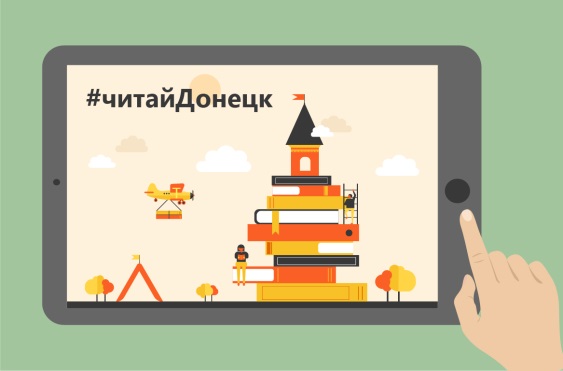 Омский государственный технический университетРоссийская библиотечная ассоциация (секция  библиотек высших учебных заведений)приглашают высшие учебные заведения Омского региона принять участие в благотворительной  акции  #читайДонецкАкция проводится с 01.07.18. по 15.09.18Координатор акции: Омский государственный технический университет.Цели акции -  поддержка высшего образования и науки в Донецкой Народной Республике, укрепление межвузовского взаимодействия.Задача - пополнение библиотечных фондов высших учебных заведений ДНР электронными и печатными изданиями.Участники акции: Юридические лица – вузы, издательства, книжные магазины, библиотеки и др.Физические лица – научно-педагогические работники вузов, в том числе авторы учебно-методических и научных изданий, обучающиеся, частные лицаУсловия акции:В дар вузам ДНР могут быть переданы учебные, учебно-методические, научные и научно-популярные  издания, словари, справочники, энциклопедии, сборники конференций, журналы (вузов – участников акции) в печатном и электронном виде за 2015 – 2018 гг.Дары от  юридических и физических лиц оформляются Актом дарения установленной формы.Книжные дары принимаются– в печатном виде  в рабочее время по адресу Проспект Мира, 11, главный корпус, ауд 119,  Певцова, 13, ауд.114;– в электронном – по адресу  b_oa@omgtu.ru, m_oa@omgtu.ru В качестве дара может рассматриваться подключение к электронным информационным ресурсам вуза (по дополнительному соглашению).Информация для контактов:  Литвина Лариса Григорьевна – libdirector@omgtu.ru; тел. 8(3812) 65-27-70